П О С Т А Н О В Л Е Н И Еот 12.09.2022   № 842г. МайкопО внесении изменения в Административный регламент по предоставлению Комитетом по управлению имуществом муниципального образования «Город Майкоп» муниципальной услуги «Предоставление информации об объектах недвижимого имущества, находящихся в муниципальной собственности и предназначенных для сдачи в аренду»В соответствии с Федеральным законом от 27.07.2010 № 210-ФЗ  «Об организации предоставления государственных и муниципальных услуг», п о с т а н о в л я ю: Внести в административный регламент по предоставлению муниципальной услуги «Предоставление информации об объектах недвижимого имущества, находящихся в муниципальной собственности и предназначенных для сдачи в аренду», утвержденный постановлением Администрации муниципального образования «Город Майкоп» от 25.01.2012 № 25 «Об утверждении Административного регламента по предоставлению муниципальной услуги «Предоставление информации об объектах недвижимого имущества, находящихся в муниципальной собственности и предназначенных для сдачи в аренду» (в редакции постановлений Администрации муниципального образования «Город Майкоп», от: 30.03.2012 № 196, 13.08.2012 № 69, 04.03.2013 № 126, 01.07.2016 № 560, 28.02. 2017 № 210, 06.06.2018 № 704, 13.12.2018 № 1551) следующее изменение:1.1. 	В пункте 2.5 слова – «Положением о порядке управления и распоряжения муниципальной собственностью муниципального образования «Город Майкоп», утвержденным Решением Совета народных депутатов муниципального образования «Город Майкоп» от 18.02.2016 № 167-рс» исключить.2. Опубликовать настоящее постановление в газете «Майкопские новости» и разместить на официальном сайте Администрации муниципального образования «Город Майкоп».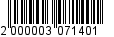 3. Постановление «О внесении изменения в Административный регламент по предоставлению Комитетом по управлению имуществом муниципального образования «Город Майкоп» муниципальной услуги «Предоставление информации об объектах недвижимого имущества, находящихся в муниципальной собственности и предназначенных для сдачи в аренду» вступает в силу со дня его официального опубликования.Глава муниципального образования«Город Майкоп»                                                                      Г.А. МитрофановАдминистрация муниципального образования «Город Майкоп»Республики Адыгея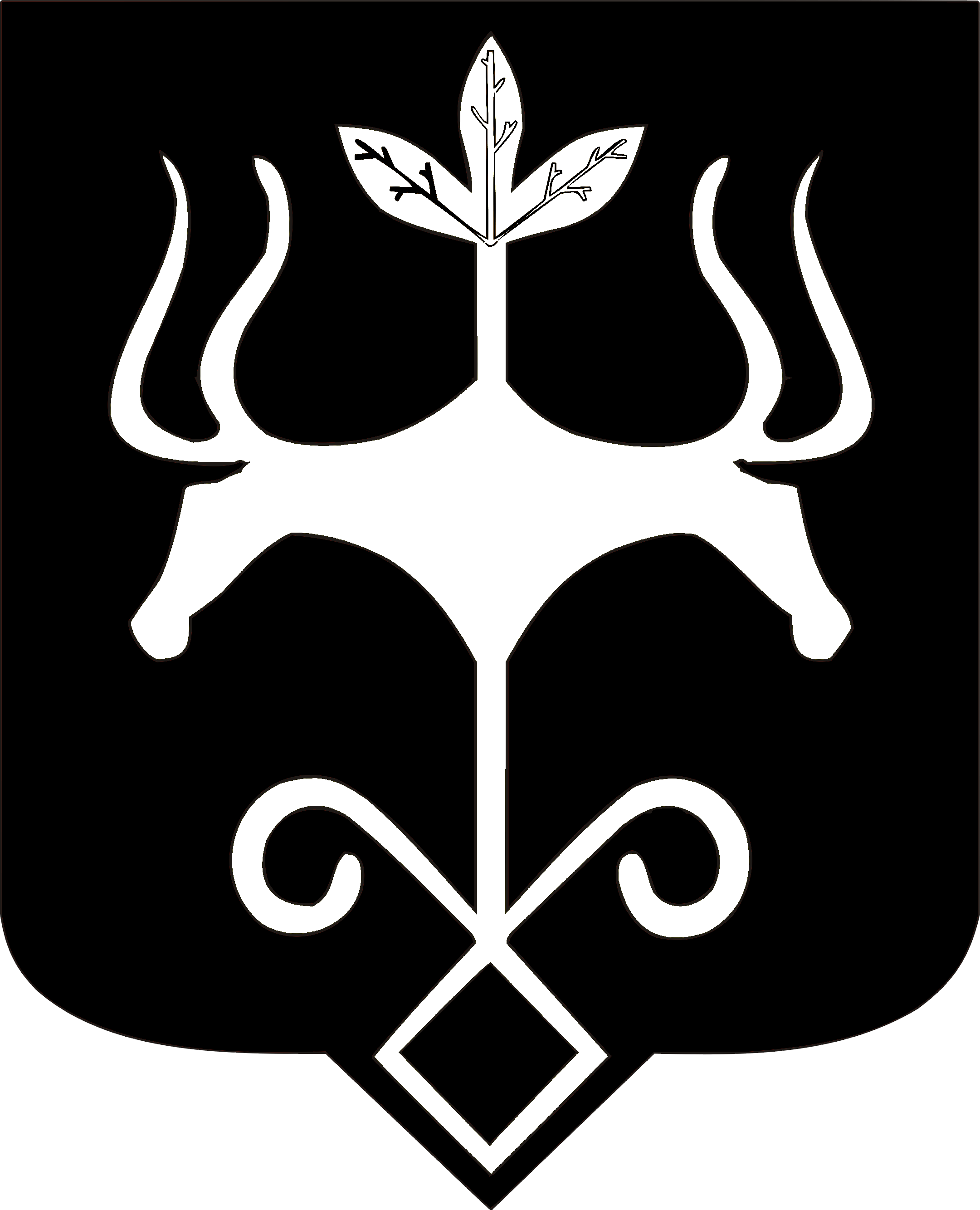 Адыгэ Республикэммуниципальнэ образованиеу «Къалэу Мыекъуапэ» и Администрацие